Publicado en  el 04/07/2014 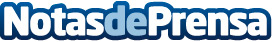 Repsol realiza un descubrimiento de crudo en Trinidad y TobagoRepsol ha realizado un nuevo descubrimiento de hidrocarburos en aguas de Trinidad y Tobago dentro del campo Teak, en el bloque TSP al este de la isla de Trinidad. El hallazgo se ha producido fuera de la zona delimitada hasta ahora, en el denominado pozo TB14, lo que supone la apertura de una nueva área en el norte del campo.Datos de contacto:REPSOLNota de prensa publicada en: https://www.notasdeprensa.es/repsol-realiza-un-descubrimiento-de-crudo-en_1 Categorias: Otras Industrias http://www.notasdeprensa.es